Новогодний подарок «Зимняя сказка»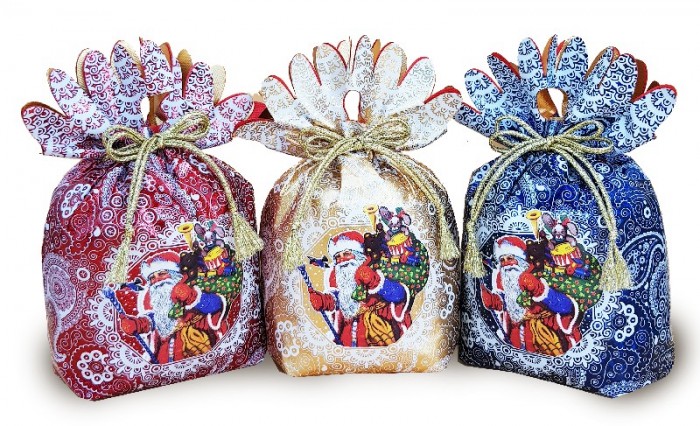 750 гр31 наименование изделий600 рубУпаковка : Мешочек с голограммой блики премиум классаСостав подарка может быть незначительно изменен , в связи с дефицитом товара на складе производителя на товар того же качества и ценового сегмента.Состав Новогоднего подарка№ПроизводительНаименование1КФ СлавянкаКурьез хрустящее лакомство молочный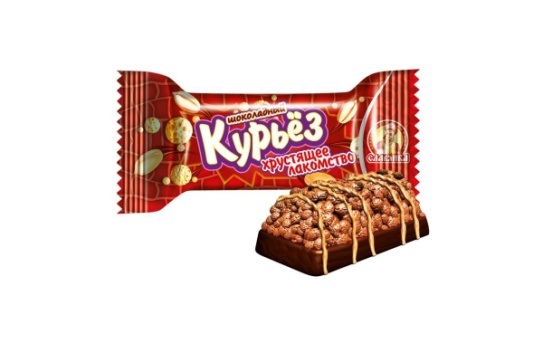 2КФ СлавянкаВ стране лилипутов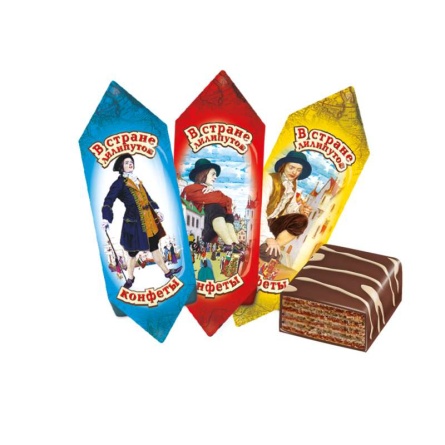 3КФ СлавянкаТорт Боярушка 38 г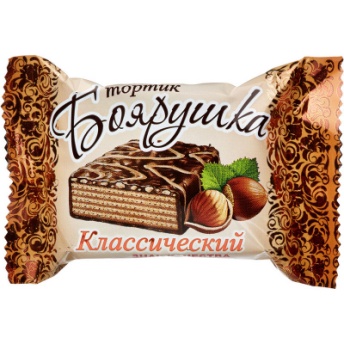 4КФ СлавянкаШоколад СТЭП 100г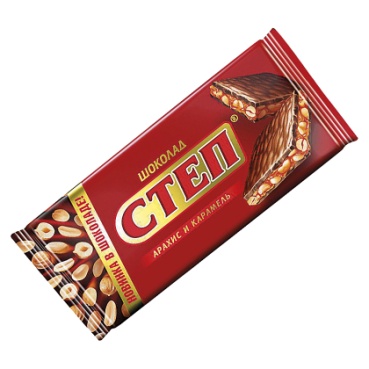 5КФ СлавянкаЗолотой стэп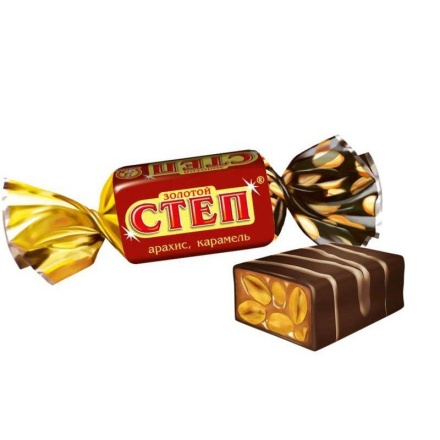 6КФ СлавянкаМедунок с орехом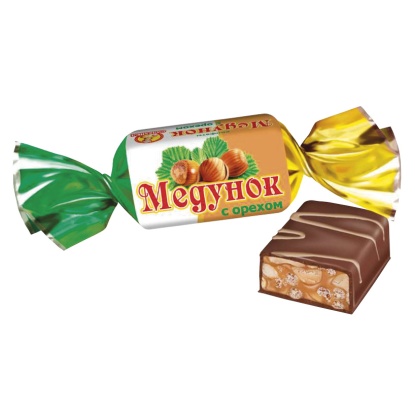 7КФ СлавянкаСлавяночка сливочная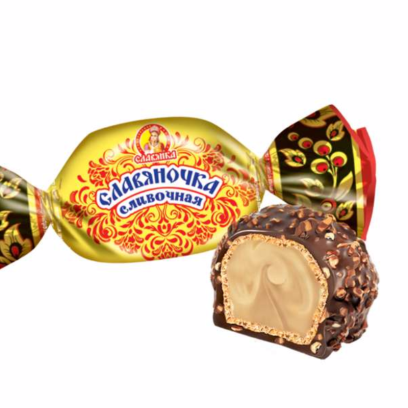 8КФ СлавянкаЛевушка с мягкой карамелью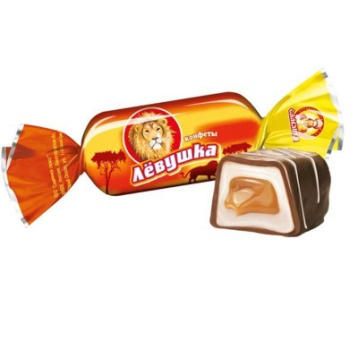 9КФ СлавянкаТопленое молоко 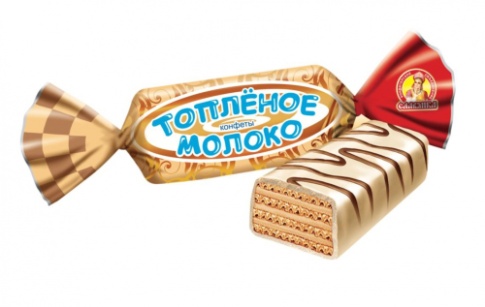 10КФ СлавянкаМаленькое чудо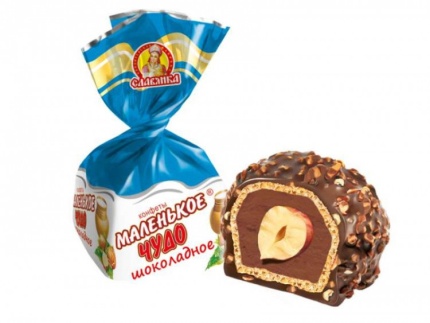 11Эссен ПродакшнКонфеты "35" 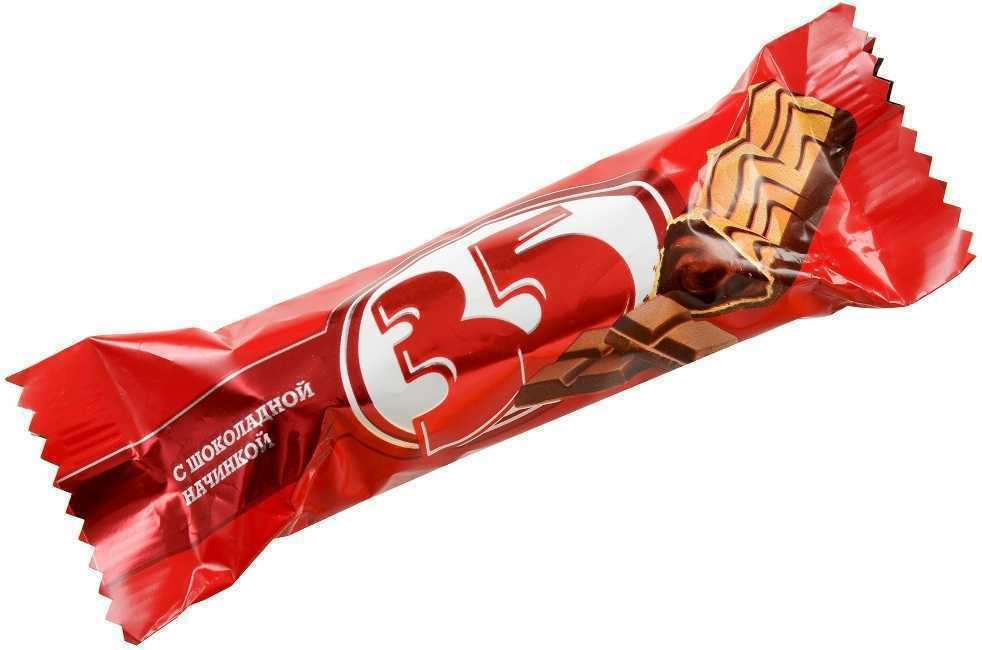 12КрупскаяМишка на севере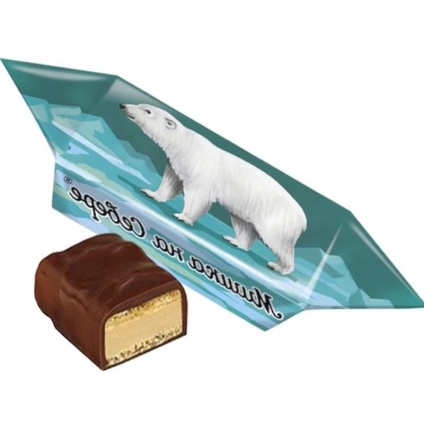 13КрупскаяКонфеты Сказки Перро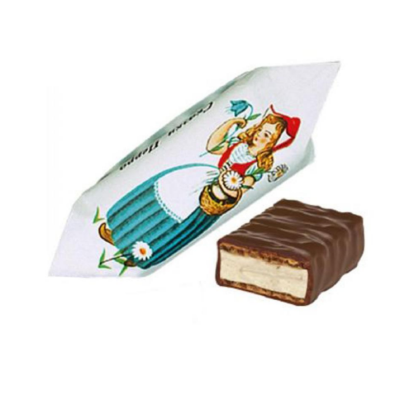 14КрупскаяКонфеты Белочка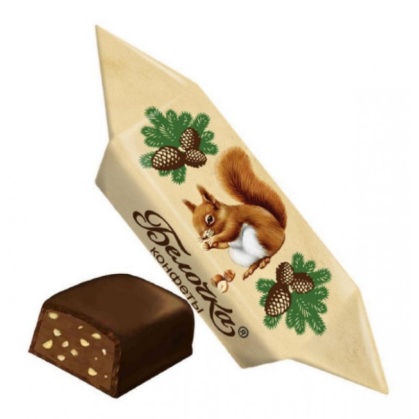 15АккондЛомтишка десерт н/глаз молоко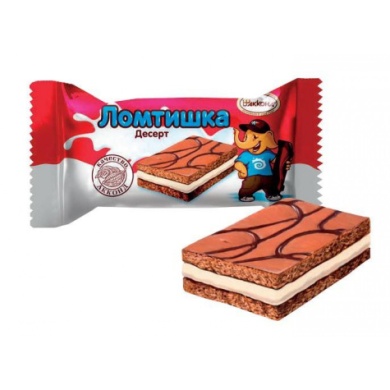 16АккондДесерт Шоко Бар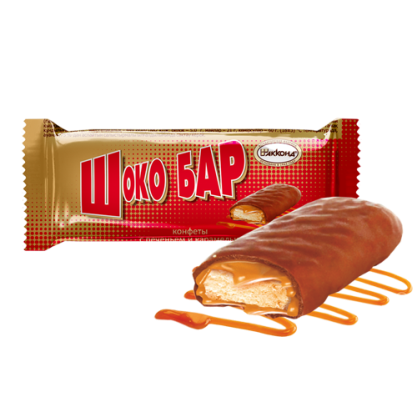 17АккондДесерт суфаэль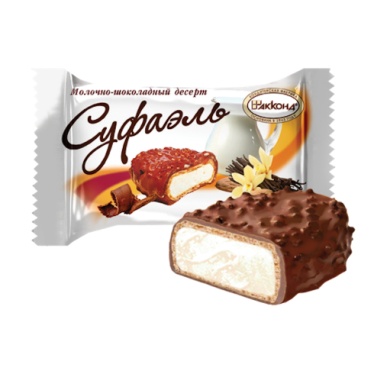 18АккондАккондовская картошка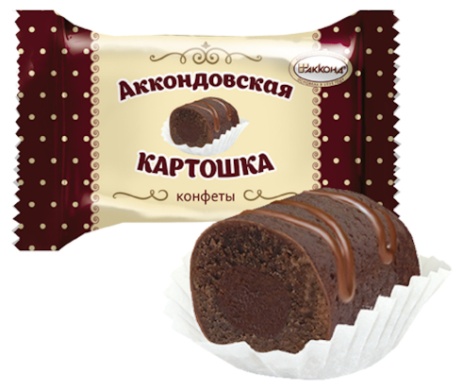 19АккондКонфеты Шоконатка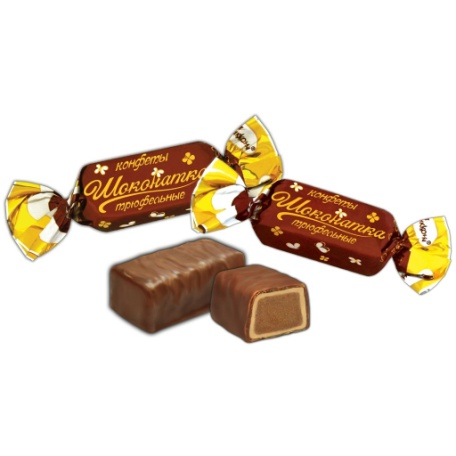 20АккондКонфеты Прохлада с кокосом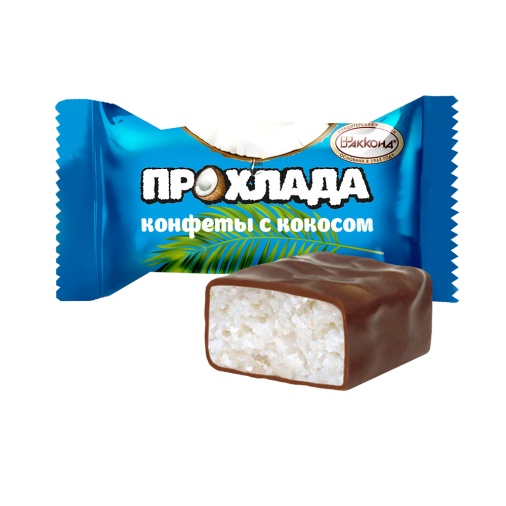 21АккондКонфеты Полька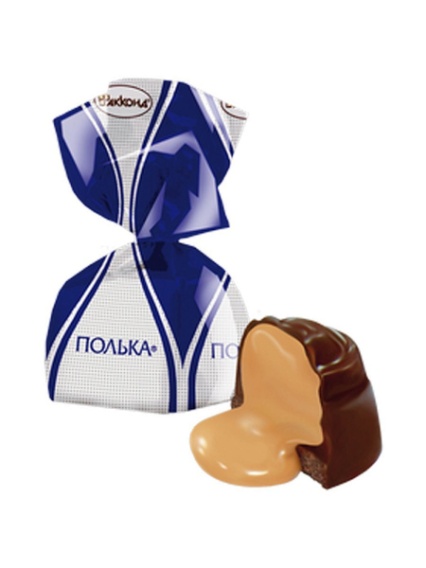 22АккондДесерт Добрянка мини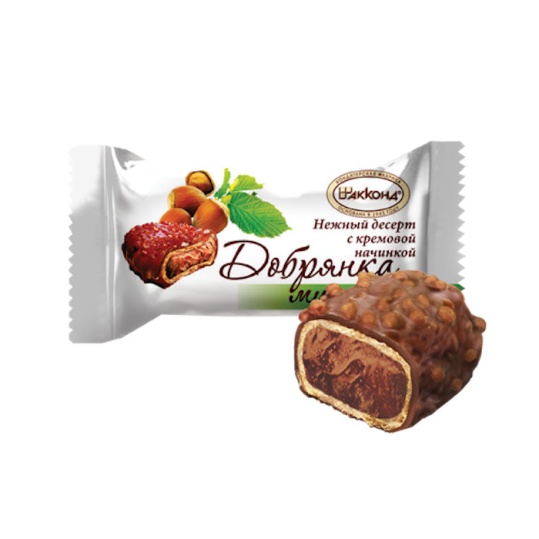 23КДВ ЯшкиноЖевательный мармелад 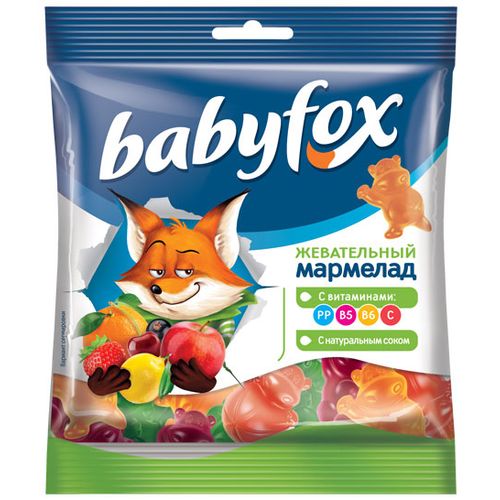 24КДВ ЯшкиноКарамель на палочке  СТРАЙК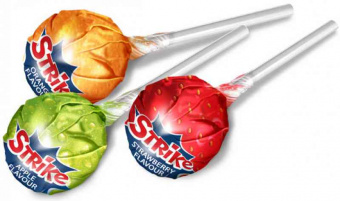 25КДВ ЯшкиноМини рулет 38г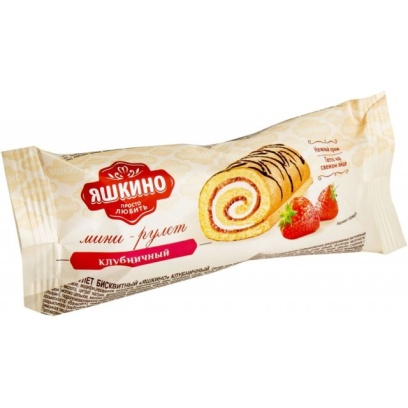 26КДВ ЯшкиноКонфеты Ярче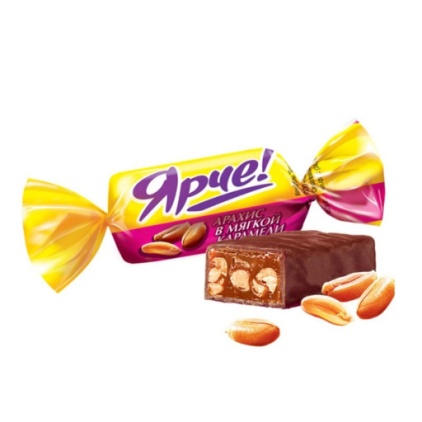 27КДВ ЯшкиноКонфеты Чио Рио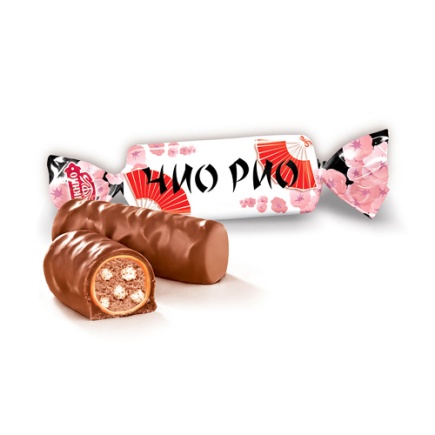 28КДВ ЯшкиноКонфета Дивная Даренка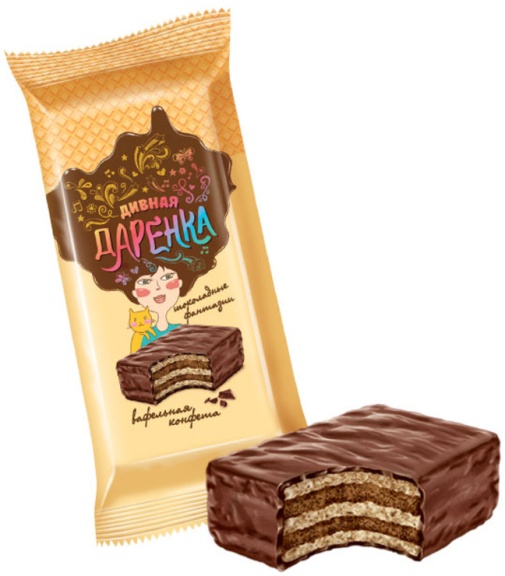 29КДВ ЯшкиноКонфета Elle ореховая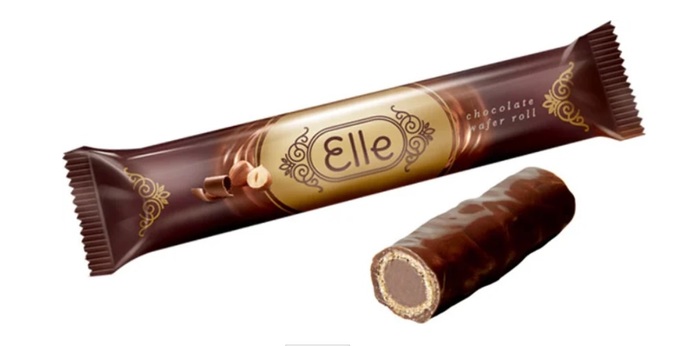 30КДВ ЯшкиноГрильяж с миндалем Крокант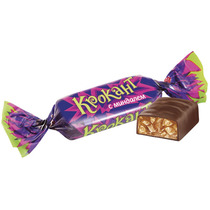 31СириусОрехи в шоколаде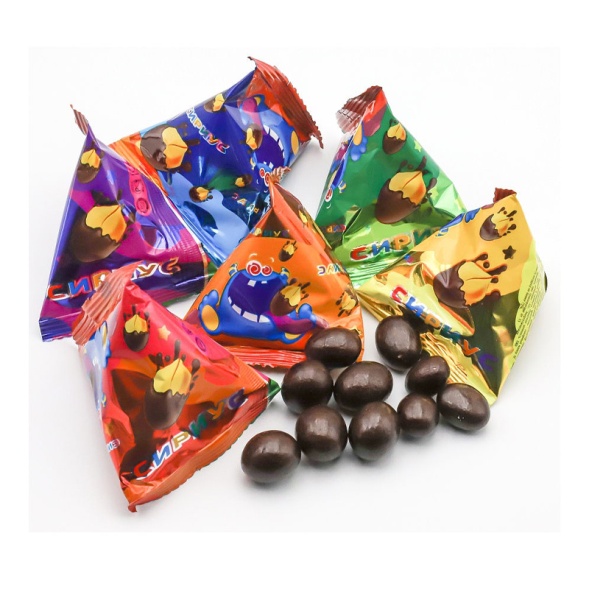 